Õpilaste teadusfestivali vaatluslehtAlgklasside õpilasteleEnne, kui vaatluslehte täitma hakkad: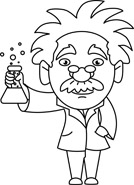 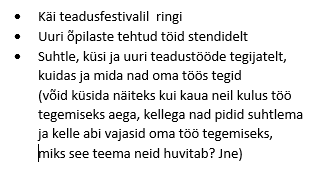 Milline teadustöö stend tundus sulle kõige põnevam? Kirjuta rullile töö nimi. Miks just see?..............................................................................................................................Milliseid skeeme, tabeleid ja jooniseid sa märkasid, kirjuta kastidesse nende pealkirjad? 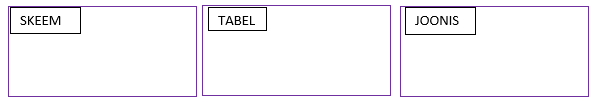            Kas need olid sinu jaoks mõistetavad? Tee linnuke sobivasse kasti.            Jah                    Ei                              Ei oska öeldaKui saaksid valida nende tööde hulgast, mida teadusfestivalil nägid, siis millisel teemal sa ise oma teadustöö kirjutaksid?Mitme teadustöö kirjutanud õpilasega sa rääkisid? Kirjuta vastus valgele tahvlile.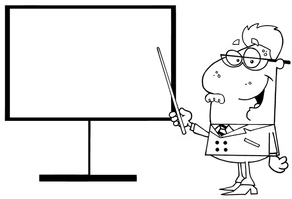 Kas need, kellega sa rääkisid, oskasid sinu küsimustele vastata? Jah                    Ei                              Ei tea  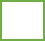 Milliseid põnevaid asju sa märkasid, mis teadustööde tegijad olid kaasa võtnud? Kirjuta pudelite sisse.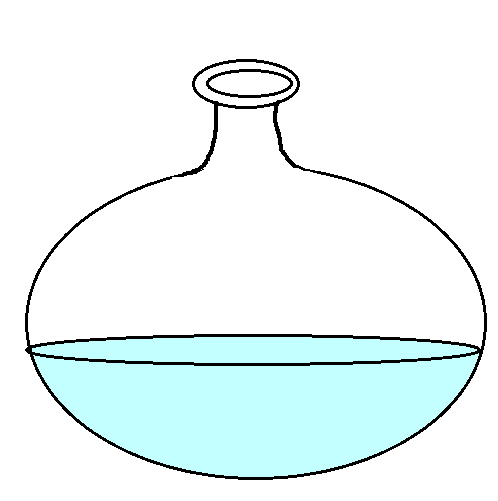 Millised on sinu lemmikeksponaadid (näitusel välja pandud asjad, masinad ja muu) õpilaste teadustööde festivali ruumis?………………………………………………………………………………………………………………………………………………………………………………………………………………………………………………………………………………………………………………………………………………………………………………………………………………………………………………Kirjuta viis põhjust, miks sa soovitaksid oma kaaslastel järgmisel aastal ka õpilaste teadustööde festivalil osaleda.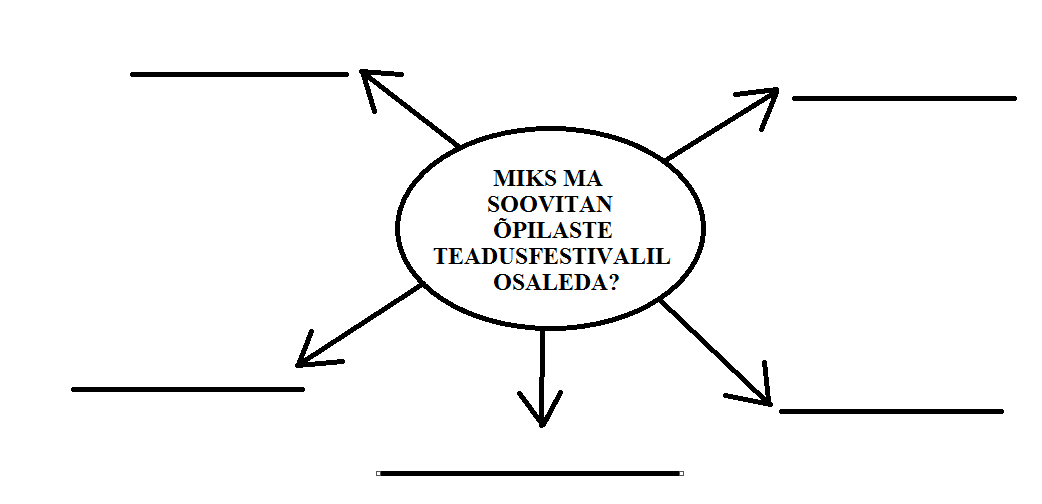 